THE EFFECTIVITY OF LYTIC BACTERIOPHAGE FR 38 TO DECREASE SALMONELLA P38 INDIGENOUS ON MILK AND CHICKEN SAUSAGEDewiSartika1).Sri Budiarti2), Mirnawati B. Sudarwanto3), and Iman Rusmana2)1)Department of Food Technology, Faculty of AgricultureLampung University, GedongMeneng Campus, Bandar Lampung, 35147, Indonesia  2)Department of Biology, Faculty of Mathematics and Natural Sciences, Bogor Agricultural University, Darmaga Campus, Bogor, 16680, Indonesia3)Department of IPHK, Faculty of Veterinery Medicine, Bogor Agricultural University, Darmaga Campus, Bogor, 16680, IndonesiaAbstractThe ability of bacteriophage FR38 to lysis an indigenous Salmonella P38 from faeces of diarrhea patient has been studied, however its effects on food is not studied yet. This study was conducted to observe the effects of bacteriophage FR38 on milk.Lysis efectivity of bacteriophage FR38 on food were measured on milk. The total colony of Salmonella P38 was counted by surface plate method. The result showed that indigenous bacteriophage FR38 had been able to decrease of indigenous Salmonella P38 on fresh milk (alpha0,01). Bacteriophage FR38 was effective to decrease of SalmonellaP38 on milk during 24 hours (940 cfu/ml), 48 hours (1200 cfu/ml) significantly than untreatment (alpha0,01). Bacteriophage FR38 was effective to decrease ofSalmonella P38 on sausages during 24 hours, 48 hours significantly than untreatment (alpha0,01).Keyword: Bacteriophage FR38,Salmonella P38, effectivity,Milk, SausagesINTRODUCTIONSalmonellais a foodborne pathogenic bacteria that cause food borne diseases and water borne disease(Delibato 2006).Salmonellawere used as an indicator of food hygiene and food safety (Abedon 2008).Contaminant of Salmonella on food had been analyzed on orange juice,fresh orange,apple cider product, beverage's product, milk, apple juice and fresh shrimp (Castillo et al.  (2006), Zhuang& Mustapha (2005), Li & Mustapha (2004), Tadesseet al. (2005), Izzo(2011), Ray (2001)).  In Indonesia, decreasing microbe had been done with a chemicalpreservative.In the fact, the chemical preservatives not only expensive prices, but have a toxic effect*Corresponding author: Phone  : 081218647289   E-mail :dewikincai@yahoo.comThe high prices of the legal preservative, apparently a food producer was using un-legal preservative, such as, formaldehyde, aluminate and hydrogen peroxyde. Un-legal preservative, such formaldehyde, also cause a negative effect on organ and body cell. Base on presentation upon, it's needs the other alternative to decrease microbe on food.Bacteriophagelytic is a preservative alternative on food processing (Rode et al. 2011); have an environmentally-friendly characteristic (Castro et al. 1991);non toxicand is easily to be isolated, such as, from humans, cattle, pigs, and chickens (Duijkeren et al. 2002); and can be produced  (Brenner et al. 1991; Maura&Debarbieux 2011).Bacteriophage lytic can be found on environment, earth, water, body, fermented food (Lu et al. 2003a); vegetable fermentation (Lu et al. 2003b); and food product. Isolate bacteriophage lytic can be taken from various food kind e.g. cheese, yoghourt (Binneti&Reinheimer 2000); salad, crispy, and letucce(Kennedy 1986).  Bacteriophage application as a biocontrol food, had been used to decrease a microbe contaminant on food, such as, Bacilluscereusbacteriophage in outbreaks of food poisoning (Ahmed et al. 1995);psychrotrophicbacteriophageto prevent spoilage processon food (Greer 2005); Xanthomonasbacteriophage to prevent a spot on tomato (Flannerty 2005); Listeria bacteriophage (Leverentzet al. 2004) and Salmonellaenteriditisbacteriophageon melon and apple slices (Leverentz, Conway, Alavidze 2001). According Greer (2005) thatStaphylococcus aureusbacteriophagealsobe applied on milkand Salmonellaenteritidisbacteriophage on cheese. E. colibacteriophageon beef steak (O’Neill, Murchan, Setas 2004); E. colibacteriophageon food processing (Rode, Axelsson, Granum2011)Flavobacteriumcolumnarebacteriophage on fish (Laanto, Sundberg, Bamford2011); Listeria and Ecolibacteriophage on meat (Anani, Chen, Pelton2011).   The others application of  bacteriophage was as a microbe therapy, such as, by using Salmonellaentericabacteriophage (Pang et al. 2011);Yersiniapestis (Schofield et al. 2009); Mycobacterium bacteriophage (Foddaiet al, 2011); vibrio choleraebacteriophage (Chakrabarti et al. 2000);Actinomycetesbacteriophage (Nerney et al. 2004); bacteriophage of methicillin resistant S.Aureus (Murchan, et al. 2004&O'Neill et al. 2001);  Bacillusantrachisbacteriophage (Abshire et al. 2005); Listeriamonocytogenesbacteriophage (Kim et al. 2012); bacteriophage of bacterial resistance to antibiotic (Edgar et al. 2011); and Ecoli O18:K1:H7 bacteriophage (Bull et al. 2011). According to Sillankorva et al. (2010), bacteriophage therapy on poultry hadbeen done by using of Salmonellaenteriditisbacteriophage. The resultresearch ofBudyneket al.(2010), point out that bacteriophage therapy on cancer patient can decrease the incident of microbe infect significantly. Ghaemiet al (2010) reported that bacteriophage therapy on tumor can be done by use of -bacteriophage.Budiarti, Pratiwi, Rusmana(2011) reported that EPEC (EnteropathogenicEscherichia coli) can be degraded of bacteriophage isolated from environment.  On pre-study, Bacteriophage FR38 had been used to decrease of SalmonellaP38 indigenous on nutrient broth media. The result of study to point out that Bacteriophage FR38 indigenoushad been able to decrease of SalmonellaP38 indigenous on nutrient broth media. Furthermore, the effectivity of lytic bacteriophage FR38 to decrease of Salmonella P38 on milk was unknown. The aim of this studywas to observesthe effectivityoflytic bacteriophage FR38 to decreaseSalmonellaP38 indigenous onmilk, sausage, and water.MATERIALS METHODSBacteriophageProduction.Palette of SalmonellaP38 indigenous culture (OD=1) are 10 8 cfu/ml were dropped by bacteriophageFR38(1 ml) (Sri Budiarti collection), then bedone vortex and were  incubated at 37oC for 30 minutes. The cocktail of Salmonella P38bacteriophage were cultivated  in 49 ml of NB (Nutrient Broth) medium,were incubated at 37o C for 24 hours. After 24 hours incubation, bacteria-bacteriophagecocktail were centrifugated with 2800rpm speed (Backman GPR Centrifuge), at 4oC for 20 minutes.  Supernatan (3 ml) were took by use a syringe (vol. 5ml)and be done the filtration process by use amilipore's membrane 0,22m (Whatmann). The supernatantresult from filtration process were moved into sterile tube (Clokie&Kropinski, 2009). After done the double overlay process, the bacteriophagewere counted by use ClokieAndKropinskiformula, which is,bacteriophagetotal = 1.59. 107± 2.449.107pfu/ml.Experimental Design.The milk processing with bacteriophageFR38 treatment was designed in figure 1. The sausages processing with bacteriophage FR38 treatment was designed in figure 2. The milk and sausages sample of treatment (control and bacteriophage fFR38 treatment) were contaminated by indigenous SalmonellaP38(4.3 x 104cfu). The bacteriophage treatment was added 3.8 x 104cfu of bacteriophage FR38.The research design were the randomized design. Experimental design for this research wererandomized group design, with model design as follows:  Yij = u + Ai + Ej.Data Administration.After given the treatment for0, 24, 48 hours, the total of Salmonella P38 and nutrient content of the milk was counted. StatisticalAnalysis.Statistical analysis was carried out using student's t-test. The results are presented as the mean differences between individual groups with P (less than or equal to) 0.05 considered statistically significant.         Figure 1. Application procedure of bacteriophage FR38 on milkFigure 2. Application procedure of bacteriophage FR38 on sausageRESULTSA. Effectivity of Bacteriophage FR 38on Milk
1.  NutritionThe content of ash, protein and fat on milk that  be given treat bacteriophage were not different than control significantly (0.01) when milk was storage for 48 hours significantly (Table 1).It was s suspected  that BacteriophageFR38 could inhibit Salmonella P38 action in denaturation of proteins and fats.  The free Bacteriophage treatment  (control) showed  that  the  fat (1.76%), Abu (12:18%) and protein (1:09%) milk contentt was lower thanBacteriophage FR38treatment significantly. The milk  with Bacteriophage FR38treatment  had content characteristic was better than control, such as, of fat (3:32%), ash (0.25%), protein (2:20%) when milk was storage for 48 hours (99% confidenceinterval).The composition of protein (mean = 2.58%) and fat (mean = 4:49%) in the milk sample is high. According Kluwer (2005), the food that containing high fat and protein is a good growth medium for Salmonella. This case was same with this research, the control treatment was containing  high salmonella that could decrease on fat (1.76%) and protein content (1:09%) for 48 hoursstorages significantly. It was assummed that Salmonella has lipase and protease enzymes  content that can break down fats and proteins (Figure 3).. Bacteriophage treatment was found to inhibit a break down process to content of fat, protein, moisture content, ash content and crude fiber of milk (0.01)by salmonella activity. This researchs proves that when applied to food eg milk, the Bacteriophage will not affect to the nutritional content. Table1 The effect of bacteriophage FR38 treatment andincubation timetomilk nutrition contentNote: Undifferent letter(s) in each column indicated unsignificant difference on P > 0.05Figure3.   The Treatnent effect for 48 hour storage: (A) bacteriophage FR 38 andSalmonella P 38; (B)  Salmonella P 38; (C) Control; (D) Buffer SM and (E) Nutrient Broth3. pH of milkDifferent treatment also affected to the pH of the milk during 24 hours, and 48 hours storage (Figure 4). According to Winarno (2008) Decomposition of fats into fatty acids will release of a H + atom. The release of atom H + causesof a decrease processof the milk pH during storage. The addition of Bacteriophage turned will inhibit the microorganisms action in the fatrancidity, so,  a pH of milk that was stored for 48 hours with Bacteriophage treatment was better (6.00) than with no bacteriophagetreatment P38 (5:52) (0,01) significantly with 99% confidence interval. It can be concluded that thebacteriophage addition can inhibit the growth of Salmonella destruction of milk by salmonella.Figure 4.  The Bacteriophage effect on pH milkB. EffectivityBacteriophage FR38 on SausagesThe addition of Bacteriophage FR38 on the sausage also affect to decrease of Salmonella P38 growth during 0, 24 and 48 hours storage,  at room temperature (Table 2). Bacteriophage FR38 able to reduce the Salmonella P38 number for 24 hours storage (6.9 x 101cfu /ml) and 48 hours (7.8 x 102cfu /ml) significantly than nobacteriophage treatment, at the 99% confidence level (0,01). Different with  unbacteriophage treatment, which increased the number of Salmonella on sausage,they are7.5 x 106cfu ml (24 hours storage) and 8.4 x 109cfu / ml (48 hours storage).Note: Undifferent letter(s) in each column indicated unsignificant difference on P > 0.05DISCUSSIONThe milk samples with Salmonella treatment showed that  asample had an unlike performance, which was marked by the separation of dissolved solids and water during 24 hours storage. Bacteriophage are infectious only to target/specific host, example Salmonella (Abedon, 2008).According to Winarno (2008),  denaturation of the protein was caused by the disintegration of the hydrogen bonds by external factors (such as, microbial). The disintegration of hydrogen bonds in a protein causes the protein denaturation. Denatured protein cause of solubility reduced,  that give  a bad effect, such as,  the outside of proteins that have a hydrophilic characteristic will folded to inside part and hydrophobic parts will be folded out, so,it  result a solids and liquids milk separated. The bad odorfrom the Salmonella P38 treatment was due to the decomposition processon fat components in milk,  as a result of work by microorganisms. According to Winarno (2008),the molecules that wasbroken down from fats will  beoxidized, that result a hydroperoxide compoundform, aldehydescomponent, and ketones, these reactions cause a bad odor (off-odor). This is in line with this observations.The Sausage has makro component, such as, protein and fat. Decreasing macro component  on sausage showed that  quality level of sausage. Low protein and fat content was a low quality sausage performance.The addition of Bacteriophage FR38 on the sausage inhibitgrowthSalmonella P38, during storage, at room temperature. Bacteriophage FR38 able to reduce thetotal  ofSalmonella P38 for 24 hours storage (6.9 x 101cfu /ml) and 48 hours (7.8 x 102cfu /ml) significantly.The result research showed that a bacteriophage FR38 able to decrease salmonella P38. ACKNOWLEDGEMENT     This research have been supported by Ministry of National Education Republic of Indonesia through Competitive Research Grant Team for Post Graduate Program (multi years program of Bogor Agricultural University), for which the authors is grateful. REFFERENCESAbedon ST.  2008. Bacteriophage Ecology. Cambridge University Press: Cambridge.Brenner FH, Stubbs AD, Farmer JJ. 1991. Bacteriophage typing of Salmonellaenteritidis in the United States. JClinMicrobiol 29:2817-2823.Abshire TG, Brown JE, Ezzell JW. 2005. Production and validation of the use of gamma bacteriophage for identification of Bacillus anthracis. J ClinMicrobiol 43:4780-4788.Ahmed  R,Mistry PS, Jackson. 1995. Bacillus cereus bacteriophage typing as an epidemiological tool in outbreaks of food poisoning. J ClinMicrobiol  33:636-640.Anani H, Chen W, Pelton R. 2011. Biocontrol of L. monocytogenes and E.coli in meat by using bacteriophages immobilized on modified cellulose membranes. Appl&EnvMicrobiol 77: 6379-6387.Browska K, Aski M, Owczarek B. 2010. The effect bacteriophagelysate on cancer cells in vitro. Clinic &Exp Med 10:81-86.Budiarti S, Pratiwi RH, Rusmana I. 2011. Infectivity of lytic bacteriophage to enteropathogenicEscherichiacoli from Diarrheal patients in Indonesia.J US-China Med Sci 8:273-282. Bull JJ, Otto G, Molineaux IJ, 2011. In vivo growth rates are poorly correlated with bacteriophage therapy succes in a mouse infection model. Antimicrob Agents Chemother56:949-954.Cairns T, Payne J. 2009. Quantitative models of in vitro bacteriophage-host dynamics and their application to bacteriophage therapy. PLoS Pathogen J 5:20-25.Castillo A, Lopez M, Hidalgo G, Vitella. 2006. Salmonella and Shigella in orange juice and fresh orange. J Food Protect 69:2595-2599.Chakrabarti AK, Ghosh AN, Nair GB. 2000. Bacteriology development and evaluation of a bacteriophage typing scheme for Vibrio cholerae O139. J ClinMicrobiol 38:44-49.Collier. 1998. Microbiology and Microbial Infections 9th Ed. New York: Oxford University Press, Inc. Castro D, Morińigo MA, Manzanares EM, Cornax R. 1991. Development and application of a new scheme ofbacteriophages for typing and differentiating Salmonella strains from different sources.J ClinMicrobiol  30:1418-1423.DelibatoE. 2006. Development of a SYBR green real-time PCR and multichannel electrochemical immunosensor for specific detection of Salmonella enterica.Anal LettJ 39:1611-1620.Derelanko MJ, Hollinger MA. 2004. Handbook Toxicology (2nd Ed). USA: CRC Press.Djojosoebagio,Soewondo. 2007. Veterinery Physiology. Bogor: Bogor Agricultural Univ. Duijkeren V, Wannet WJ, Houwers C.2002. Serotype and bacteriophage type distribution of Salmonella strains isolated from humans, cattle, pigs, and chickens in the Netherlands from 1984 to 2001. JClinMicrobiol  40:3980-3985Edgar R, Friedman R, Mor SM. 2011. Reversing bacterial resistance to antibiotic by bacteriophages-mediated delivery of dominnat sensitive genes.ApplEnvMicrobiol 78:3744-3751.Ellis DE, Whitman PA, Marshall RT. 1973. Effects homologous bacteriophage on growth of Psedomonasfragi WY in milk.Appl&EnvMicrobiol 25:24-27.Foddai A, Strain S, Whitlock RH, Elliott CT, Irene R. Grant. 2011.Clinical veterinary microbiologynotes: application of a peptide-mediated magnetic separation-bacteriophage assay for detection of viable Mycobacterium vium  subsp.  paratuberculosis to bovine bulk tank milk and feces samples.J. Clin. Microbiol. 49:2017-2019.Greer,G. 2005. Bacteriophage control of foodborne bacteria.J. Food Prot. 68:1102-11. GastRK, BensonST. 1995. Comparative virulence for chicks of Salmonella.Avian Diseas J 10:567-574. GhaemiA, GillP, JahromySR, RoohvandF. 2010. Recombinant -BacteriophageNanobioparticles for tumor therapy in mice models.Gen Vacc and Therapy J 8:3-10.  HarriganwF. 1998. Laboratory Methods in Food Microbiology. San Diego: Academic Press Ltd. Izzo MM, House JK. 2011. Prevalency of mayor enteric pathogen in Australian dairy calves. Aust Veterinary J 169:8—5 .Jawi K, Indrayani S, Sumardika,Yasa. 2008. Paracetamol effect on SGPT dan SGOT of mice.  Medicin.J 21:57-59. Kim JW, Dutta V,Elhanafi, D. 2012. A novel restriction-modification system is responsible for temperature-dependent bacteriophageresistence in L. monocytogenes. ApplAndEnvMicrobiol 78:1995-2004.Laanto E, Sundberg LR, and Bamford KH. 2011. Bacteriophage specificity of the fresh water fish pathogen F. columnare. ApplAndEnvMicrobiol. 77: 7868-7872.Leverrentz B, Conway WS, Alavidze Z. 2001.Examination of bacteriophage as a biocontrol method for Salmonella on fresh-cut fruit. J. Food Prot. 64:1116-21. Leverrentz B, Conway WS, Jannisiewics W, Camp MJ. 2004. Optimizing concentration and timing bacteriophage spray on honeydew melon. J. Food Prot. 67:1682-6.Li R, Mustapha. 2005. Application PCR for detection E. coli, Shigella and Salmonella in raw and ready to eat meat product. Meat Sci J 20:402-406.Lu Z, Breidt F,Flemming JR. 2003a. Bacteriophage ecology in commercial sauerkraut fermentation.Appl EnvironMicrobiol 69:3192-3202.Lu Z, Breidt F, Flemming JR. 2003b.  Isolation and characterization of L. Plantarunbacteriophage.From cucumbar fermentation.Int J Food Microbiol 84: 225-235.Maura D,Debarbieux, L. 2011. Bacteriophages as twenty-first century antibacterial tools for food and medicine.ApplMicrobiol and Biotech J 90:851-860.Meredith, Anna. 2002. BSAVA Manual of Exotic Pets (4th Ed). British: BSAVA Press.Mim,s, C. 2000. Pathogenesis of Infectious Diseases. San Diego: Academic Press.Murchan S, Aucken HM, O'Neill GL. 2004. Emergence, spread, and characterization of bacteriophagevariants of epidemic methicillin-resistantStaphylococcusaureus 16 in England and Wales.J ClinMicrobiol 42: 5154-5160Nerney R, Kambashi R,Kinkese J. 2004.Mycobacteriology and aerobic actinomycetes development of a bacteriophage  bacteriophage  replication assay for diagnosis of pulmonary tuberculosis. J ClinMicrobiol 42:52115-52120.O'Neill GL, Murchan S,Setas AG. 2001. Epidemiology identification and characterization of bacteriophage variants of a strain of epidemic methicillin-resistantStaphylococcus aureus (EMRSA-15)J ClinMicrobiol 39:1540-1548.Pang S, Octavia S, Reevers PR. 2011. Genetic relationship polymorphisme typing of Salmonellaenterica.J ClinMicrobiol 50:3727-3734;Ray, Bibek. 2001. Fundamental Food Microbiology. Washington DC: CRC Press.Rode TM, Axelsson L, Granum PE. 2011. High stability of stx2 bacteriophage in food and under food processing condition. Appl&EnvMicrobiol 77:5336-5341.Schofield DA, Molineux IJ, Westwater C. 2009. Diagnostic bioluminescent bacteriophage for detection of Yersinia pestis. J ClinMicrobiol 47:3887-3894.Sillankorva S, ShaburovaO, Santos S. 2010. Salmonellaenteritidisbacteriophage candidates for bacteriophage therapy of poultry.J ApplMicrobiol 108:1175-1187.Suckow D, Danneman J, Brayton J. 2001. The Laboratory Mouse. New York: CRC Press.Tadesse G, Ashenafi M, Ephraim E. 2005. Survival E. coli, Shigella and Salmonella in Fermenting Borde (beverage).Meat Sci J 5:189-196. WarrenBR, Yuk HG, Schneider KR. 2007.Survival Shigella on tomato surface, potato salad, and raw ground beef.Int J Food Microbiol 7:400-404.Zhuang Z, Yu L, Mustapha A. 2005. Simultaneous detection of E. coli, Salmonella, Shigella in apple cider.J Food Protect 67:27—33.TreatmentStorage time (hour)Water ContentAshFatProteinTreatmentStorage time (hour)(%)NegativecontrolPostive control (NB)Postive control(NB + SM)062.92a62.96a62.96a0.64a0.68a0.67a4.57a4.56a4.51a2.57a2.59a2.57aSalmonella P38062.95a0.68a4.47a2.59aSalmonella P38 danBacteriophageFR38062.96a0.64a4.44a2.58aNegativecontrolPostive control (NB)Postive control (NB + SM)2462.33b62.38b62.39b0.40b0.49b0.41b3.86b3.89b3.88b2.47b2.40b2.46bSalmonella P382462.55c0.29c3.68c2.30cSalmonella P38 danBacteriophageFR382462.44d0.36d3.81d2.40dNegativecontrolPostive control (NB)Postive control (NB + SM)4887.11e87.13e87.12e0.30e0.32e0.31e3.47e3.44e3.45e2.46e2.41e2.47eSalmonella P3887.47f0.18f1.76f1.09fSalmonella P38 danBacteriophageFR3887.23g0.25g3.32g2.20g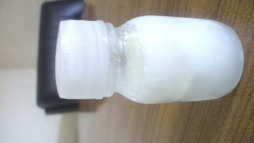 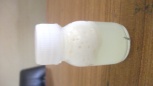 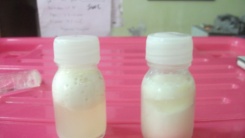 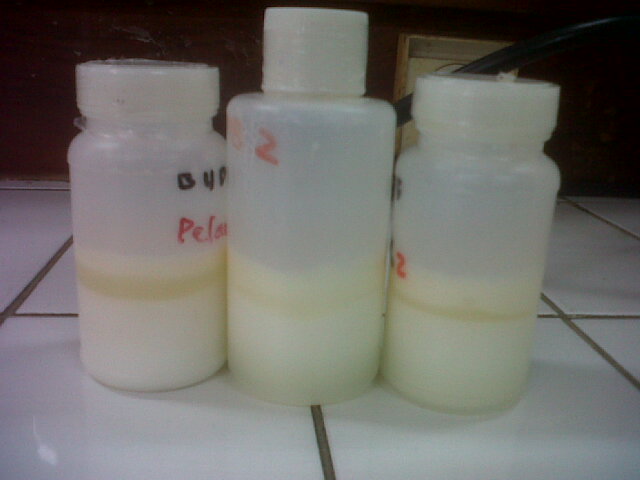 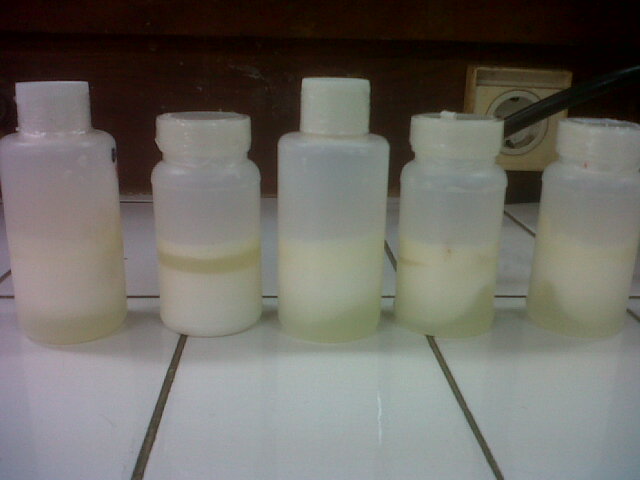 (A)(B)(C)(D)(E)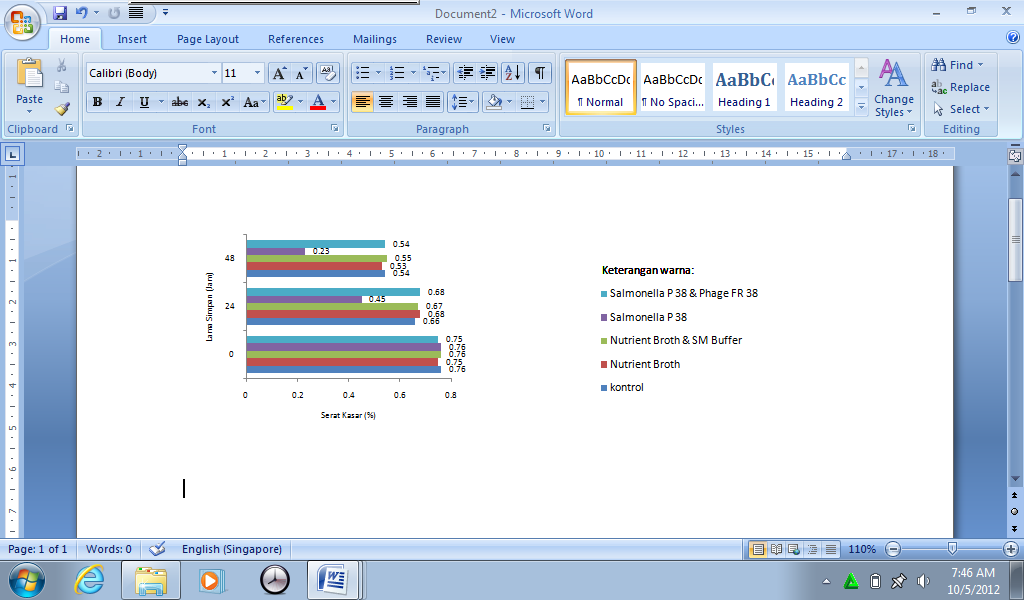 Table2. Theeffect of bacteriophage FR38 treatment and incubation timet osausage  nutrition content